Инфинитив (основни облик глагола) и инфинитивна основаПрочитај рецепт и издвој све глаголе (има их укупно 11). (У свеске преписујете само глаголе, не цео текст.)Рецепт за торту другарстваПотражити особе са много добре воље, окупити их и охрабрити. Сјединити: 250 грама среће, 100 грама радости и 100 грама шале. Дружити се свакодневно и стварати пријатељства од: 300 грама љубави, 400 грама разумевања и 500 грама поштовања. Скинути са лица: 50 грама љутње и 100 грама подсмеха. Чувати на топлом месту, ту негде код срца, и служити са осмесима. Затим сести и рећи свима: ПРИЈАТНО!Које лице врши радње у реченици?Шта би био субјекат у њима?Како се завршавају сви глаголи у тексту, осим оних у последњој реченици?Како се завршавају глаголи у последњој реченици?( У свеске пишете само одговоре.)Ово пишете у свеске:Рецепт за торту није упућен одређеном лицу, односно особи. Упутства у њему односе се на било кога ко жели да га испроба. Управо зато и нема одређеног вршиоца радње који врши службу субјекта. Сви глаголи у реченицама су истовремено и основни облици глагола. Запазили смо да се највише њих завршава наставком –ти, док се у последњој реченици један глагол завршава на –сти, а други на –ћи.Основни облик сваког глагола нзива се ИНФИНИТИВ. Завршава се наставцима: -ТИ, -СТИ и –ЋИ.Покушај да одредиш предикат у једној издвојеној реченици из рецепта:Сјединити: 250 грама среће, 100 грама радости и 100 грама шале.Иако постоји глагол сјединити из њега се не види лице које врши радњу, па он није лични глаголски облик и не може да врши службу предиката. Иако није лични глаголски облик, његова основа служи за добијање многих других глаголских облика о којима ћемо учити у овом разреду, као и у наредним разредима.ИНФИНИТИВНА ОСНОВАИнфинитивна основа добија се на два начина:а) када се инфинитив глагола  завршава на -ти испред кога стоји самогласник(вокал), ода се основа добија тако што се од инфинитива одбије наставак -ти: писати ,писа- ; певати, пева-;                                                                                                                               б) код глагола чији инфинитив се завршава на -ћи или -сти, одбије се наставак -ох у 1. лицу једнине аориста: доћи, дођ-(ох), пећи,пек-(ох),итд.                                                                                                                                                          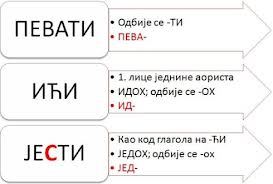 Инфинитив се гради од инфинитивне основе и нставака: -ти, -сти и –ћи. То је прост глаголски облик јер се гради од основе и наставака. Такође, инфинитив је нелични глаголски облик јер се из њега не види лице које врши радњу.Глаголски облици у нашем језику могу бити ПРОСТИ и СЛОЖЕНИ према начину на који се граде. Уколико се граде од основа и наставака, онда су то прости глаголски облици. Када се граде од помоћних глагола јесам, хтети и бити и другог глагола, онда су то сложени глаголски облици. Најједноставније речено – ако глаголски облик чини само један глагол, онда је он прост, а ако га чине два или више глагола, онда је то сложен глаголски облик.Писати је забавно и маштовито. (Прост глаголски облик, једна реч, један глагол.)Писао сам бајке и приповетке. (Сложен глаголски облик, две речи, два глагола.)Глаголски  облици у нашем језику могу бити ЛИЧНИ и НЕЛИЧНИ у зависности од тога да ли разликују лица или их не разликују.Писати је забавно и маштовито. (Неличан глаголски облик, не може се одредити лице које врши радњу.)Писао сам бајке и приповетке. (Личан глаголски облик, може се одредити лице које врши радњу, а то је 1.лице једнине – ЈА.)Кад завршите са преписивањем, послушајте и ово предавање : https://www.youtube.com/watch?v=kZ5ZEzOPVVE